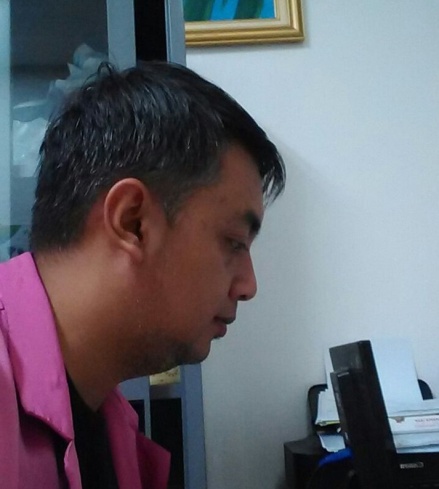 Alamat:	Perum Bumi Sempaja Hi-20	Samarinda, KaltimJenis Kelamin:	Laki-lakiTempat/Tgl Lahir:	Balikpapan, 25 Oktober 	1981Status:	NikahEmail:	Bisnis_andika@yahoo.comWebsite:	www.kota-balikpapan.comSarjana Teknik Informatika Universitas Sanata Dharma - 2006Website	Media Sosial	Bahasa Ingris	Microsoft Word	Microsoft Exel	GRP (Grup Riset Potensial)Perusahaan Riset yang menangani berbagai macam survey di Indonesia.Survey LapanganInput data Lapangan ke Ms.Excel setiap hari data masuk ke system pusat di jakartaOwner Website www.kota-balikpapan.comWebsite Informasi untuk kota yg berisi berita harian, event, lowongan kerja, dllDilengkapi dengan aplikasi penunjang yang bisa di download di playstore : info balikpapanBuzzer Media Sosial Memiliki beberapa akun media social yang di gunakan untuk mempublish informasi seputar kota BalikpapanBeberapa akun terebut (Twitter : @Info_balikpapan, Facebook : @Seputarkota.bpp, Instagram @Info_Bpn, dll)Akun-akun ini selalu update perkembangan dan dapat dipertanggung jawabkan isi materinya